Questionnaire for Parents/ Carers October 2023102 responsesThank you for working in partnership with our school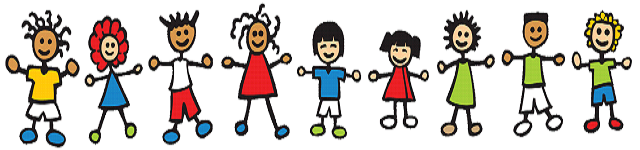 Strongly AgreeAgreeDisagreeStrongly DisagreeMy child is happy at school9012The school ensures my child is well looked after 958The school helps my child to achieve as well as they can947The school meets my child’s particular needs9111The school makes me aware of what my child’s learning looks like via the seesaw app and website8715When I have raised concerns with the school they have been dealt with properly8819The school supports my child’s wider personal development9113I would recommend this school to another parent937Does your child have special needs and/or disabilities (SEND)? IF YES, My child has SEND, and the school gives them support they need to succeed889There is a good standard of behaviour at school8815